CAJA DE LA VIVIENDA POPULARINFORME MENSUAL DE GESTIÓN Y OPORTUNIDAD DE LAS RESPUESTAS A LAS PQRSDPeriodo: 01 al 31 de marzo de 2022Bogotá D.C., 25 de abril de 2022TABLA DE CONTENIDO1. INTRODUCCIÓNEn el presente informe se realiza el análisis a las Peticiones, Quejas, Reclamos, Sugerencias y Denuncias por Actos de Corrupción (PQRSD) que fueron registradas y recibidas en la Caja de la Vivienda Popular (CVP) durante marzo de 2022 a través de los canales de atención dispuestos para tal fin.Así mismo este informe incluye la información de las PQRSD, a las cuales se les dio respuesta de manera inoportuna en enero y febrero del 2022.De igual manera se identifican las tipologías interpuestas, las dependencias receptoras y emisoras de las PQRSD y los tiempos promedios de respuestas en días hábiles, con el fin de determinar el indicador de eficacia relacionado con la oportunidad a las respuestas a las PQRSD recibidas y registradas en Bogotá te escucha.Se debe aclarar que se tomó como fecha de inicio de los términos de Ley, el día siguiente al que las PQRSD quedaron registradas en el Sistema Distrital de Quejas y Soluciones (SDQS) Bogotá te escucha (www.bogota.gov.co/sdqs), atendiendo los lineamientos de la Secretaría General de la Alcaldía Mayor de Bogotá D.C.OBJETIVO Y ALCANCEEl objetivo es analizar la gestión de las PQRSD recibidas y registradas por dependencia en la Caja de la Vivienda Popular en el Sistema Distrital de Quejas y Soluciones – Bogotá te escucha, para el periodo de marzo del 2022 y las respuestas inoportunas en enero y febrero del 2022.Se analizará la gestión de las PQRSD recibidas y registradas en marzo del 2022, en relación con determinarel tiempo promedio empleado para registrar la respuesta definitiva en el SDQS Bogotá te escucha, por las diferentes dependencias responsables de la solución a las PQRSD, canales de interacción, tipologías, número de PQRSD trasladadas por no competencia, subtema Veedurías ciudadanas, participación por localidad, participación por estrato socioeconómico, tipo de requirente y calidad del requirente.De igual manera se incluirá la información de las PQRSD que fueron contestadas inoportunamente durante enero y febrero del 2022.METODOLOGÍASe revisó la información registrada en el Sistema Distrital de Quejas y Soluciones (SDQS) Bogotá te escucha sobre las distintas PQRSD registradas y recibidas en marzo del 2022.La información del reporte del mes es: fecha de ingreso, número de la PQRSD, número radicado de entrada, fecha de radicado de respuesta, número radicado de salida, dependencia, canal, tipo de petición y asunto. Al reporte generado, se le incorpora columnas para el cálculo de Tiempo de Ley (días hábiles), el cálculo en días hábiles de respuesta y la columna que indica si la respuesta fue oportuna o inoportuna.Esta misma metodología se utilizó para el análisis de las PQRSD de enero y febrero del 2022.GESTIÓN DE LAS PQRSD REGISTRADAS Y RECIBIDAS EN MARZO 2022Número de PQRSD registradas y recibidasDurante marzo del 2022 se registraron y recibieron 916 PQRSD (ver Gráfica No. 1), las cuales seencuentran en el Sistema Distrital de Quejas y Soluciones Bogotá Te Escucha (SDQS), cumpliendo el Decreto 371 de 2010 expedido por la Alcaldía Mayor de Bogotá “Por el cual se establecen lineamientos para preservar y fortalecer la transparencia y para la prevención de la corrupción en las Entidades y Organismos del Distrito Capital”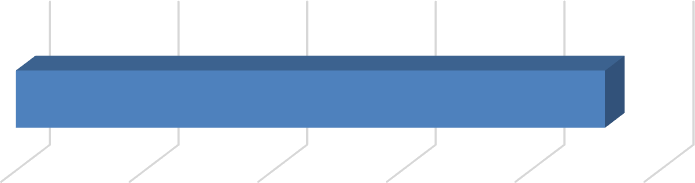 Fuente: Bogotá te escuchaCanales de Interacción del SDQS Bogotá te escuchaDe los canales dispuestos para la recepción de PQRSD se identificó que los más utilizados por la ciudadanía fueron: el canal escrito con una participación del 56,00% (513), el canal e-mail con 38,32% (351), el canal web con él 3,93% (36), el canal presencial con un 1,53% (14) y el canal telefónico con un 0,22% (2).Fuente: Bogotá te escucha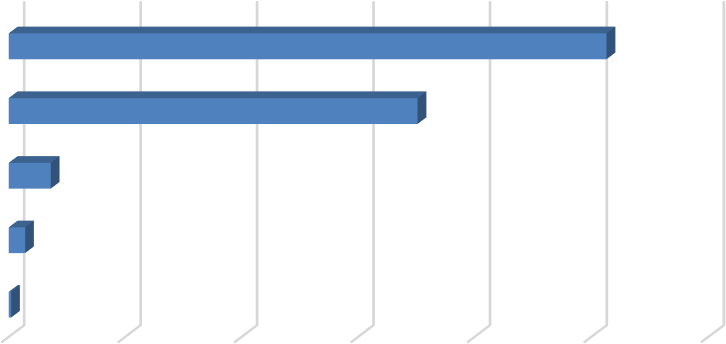 Tipologías del SDQS Bogotá te escuchaDe las 916 PQRSD registradas y recibidas en febrero, el Derecho de Petición de Interés Particular fue la tipología más utilizada por la ciudadanía, con una participación del 90,17% (826), seguido del Derecho de Petición de Interés General 3,71% (34), la solicitud de copia con un 3,38% (31), la Consulta con el 1,20% (11), Reclamo con un 0,66% (6), la Queja con el 0,44% (4), la Solicitud de Acceso a la Información con una participación de 0,33% (3) y para finalizar la felicitación con un 0,11% (1).Fuente: Bogotá te escucha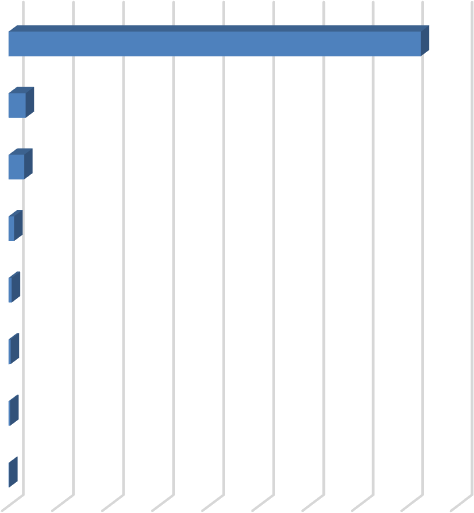 En cumplimiento de la Ley 1712 de 2014 “Por medio de la cual se crea la Ley de Transparencia y del Derecho de Acceso a la Información Pública Nacional y se dictan otras disposiciones” y el Decreto 103 de 2015 “Por el cual se reglamenta parcialmente la Ley 1712 de 2014 y se dictan otras disposiciones”, las siguientes son las solicitudes de acceso a la información que fueron registradas y recibidas por la Entidad:Número de solicitudes de información recibidas	3Número de solicitudes trasladadas a otra institución	0Se negó la información	0Número de PQRSD Trasladadas por no CompetenciaDel total de PQRSD registradas y recibidas en la entidad durante marzo, 9 peticiones fueron trasladadas por no competencia a otras Entidades.Fuente: Bogotá te escuchaSubtema Veedurías CiudadanasEn marzo del 2022 no hubo peticiones con subtema de Veedurías Ciudadanas para la Caja de la Vivienda Popular.Participación por Localidad de los requerimientos registrados y recibidosDe acuerdo con la información proporcionada por la ciudadanía, se encontró que 14 PQRSD fueron presentadas en las localidades San Cristóbal, Suba y Ciudad Bolívar, los 9 restantes por las demás localidades.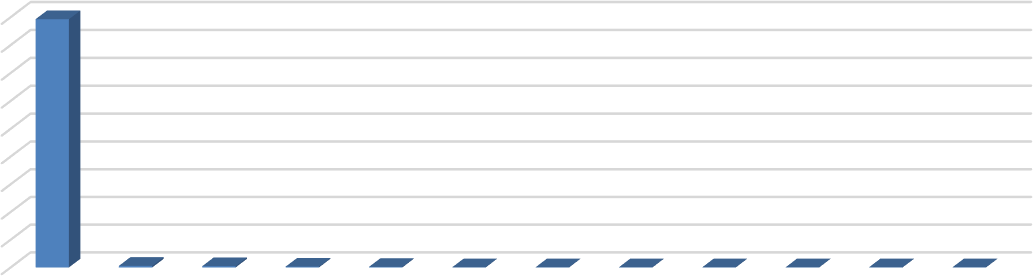 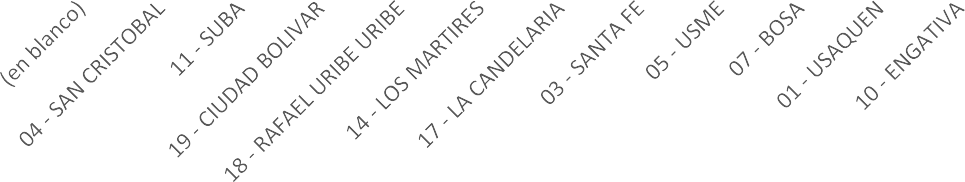 Fuente: Bogotá te escuchaNota: los requerimientos denominados en blanco corresponden a que la ciudadanía se abstiene de suministrar la información al momento de interponer las PQRSD.Participación por Estrato SocioeconómicoDe las 916 PQRSD registradas y recibidas en febrero prevalecen los estratos socioeconómicos 1 y 2, los cuales corresponde al grupo objetivo de la entidad.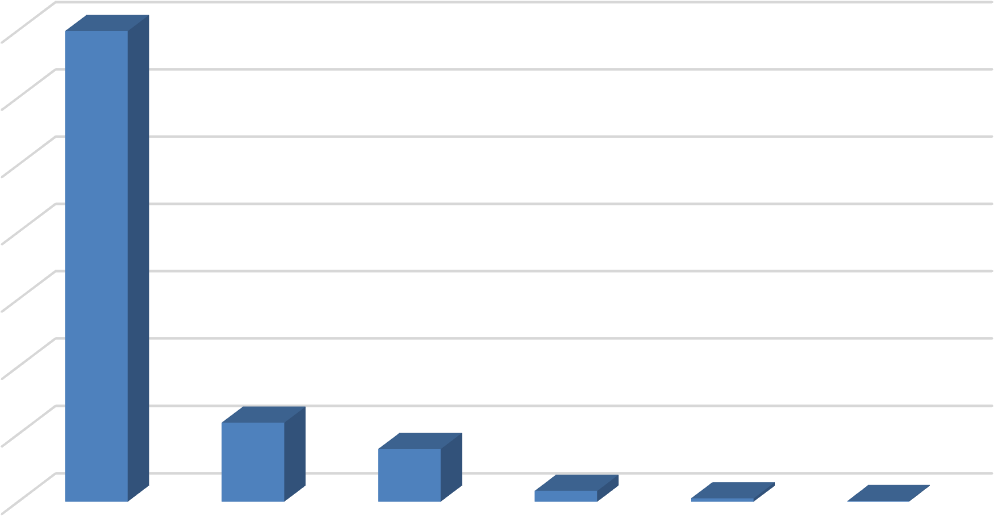 Fuente: Bogotá te escuchaNota: los requerimientos denominados en blanco corresponden a que la ciudadanía se abstiene de suministrar la información al momento de interponer las PQRSD.Tipo de RequirenteDe las 916 PQRSD interpuestas, el 97,38% (892) son personas naturales.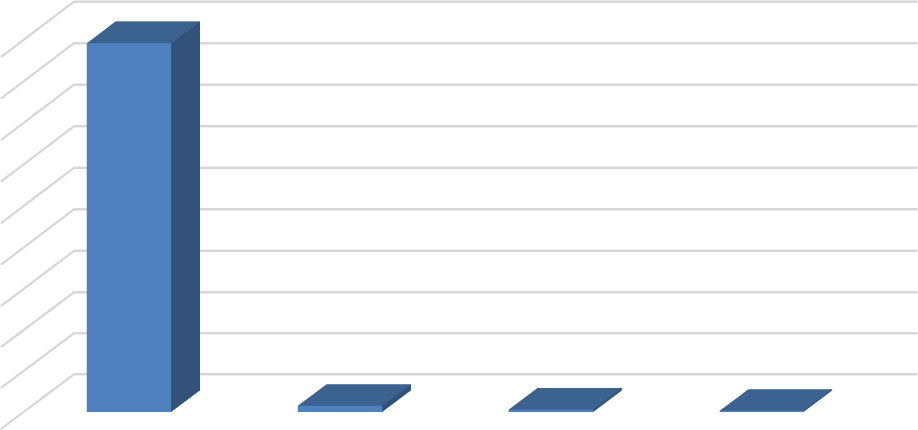 Fuente: Bogotá te escuchaCalidad del RequirenteLas normas colombianas permiten que cualquier persona, natural o jurídica, presente peticiones respetuosas a las autoridades, de acuerdo con lo contemplado en el artículo 23 de la Constitución Política de Colombia.Fuente: Bogotá te escuchaOPORTUNIDAD DE RESPUESTA A LAS PQRSD EN MARZOPQRSD cerradas en el períodoDe las 916 PQRSD registradas y recibidas durante marzo del 2022, se informa que, con corte al 19 de abril del 2022, se encuentran cerradas un total de 544 peticiones y 372 se encuentran en trámite dentro de los términos establecidos por la Ley.Cálculo del Tiempo Promedio de Respuesta por Tipología y DependenciaFuente: Bogotá te escuchaRespuestas con cierre inoportuno – enero y febrero 2022NOTA:Conforme al Decreto Legislativo 491 del 28 de marzo de 2020 “Por el cual se adoptan medidas de urgencia para garantizar la atención y la prestación de los servicios por parte de las autoridades y los particulares que cumplan funciones públicas y se toman medidas para la protección laboral y de los contratistas de prestación de servicios de las entidades públicas, en el marco del Estado de EmergenciaEconómica, Social y Ecológica”, la Dirección Jurídica emitió un memorando en donde se establecen los lineamientos para la atención de peticiones y notificaciones, a la luz delestado de Emergencia Económica, Social y Ecológica, dentro de los cuales se establecen los tiempos de respuesta para las diferentes tipologías:Derecho de Petición de Interés Particular: 30 días hábilesDerecho de Petición de Interés General: 30 días hábilesFelicitaciones: 30 días hábilesSugerencias: 30 días hábilesDenuncias por actos de Corrupción: 30 días hábilesQuejas: 30 días hábilesReclamos: 30 días hábilesSolicitudes de Copia: 20 días hábilesSolicitudes de Acceso a la Información: 20 días hábilesConsultas: 35 días hábilesEstos cambios se tomaron para calcular los tiempos de respuesta para las peticiones que llegaron a la entidad.CONCLUSIONESDe acuerdo con las PQRSD interpuestas por la ciudadanía en marzo de 2022 ante la CVP,se puede concluir que:En relación con las tipologías, la entidad utilizo 18,59 días hábiles promedio para dar respuesta a las PQRSD.De las 916 PQRSD registradas y recibidas en febrero, el Derecho de Petición de Interés Particular fue la tipología más utilizada por la ciudadanía, con una participación del 90,17% (826), seguido del Derecho dePetición de Interés General 3,71% (34), la solicitud de copia con un 3,38% (31), la Consulta con el 1,20% (11), Reclamo con un 0,66% (6), la Queja con el 0,44% (4), la Solicitud de Acceso a la Información con una participación de 0,33% (3) y para finalizar la felicitación con un 0,11% (1).De los canales dispuestos para la recepción de PQRSD se identificó que los más utilizados por la ciudadaníafueron: el canal escrito con una participación del 56,00% (513), el canal e-mail con 38,32% (351), el canal web con él 3,93% (36), el canal presencial con un 1,53% (14) y el canal telefónico con un 0,22% (2).Por último y no obstante la responsabilidad de cada una de las dependencias de la CVP, de dar respuesta oportuna a las solicitudes de las PQRSD interpuestas por la ciudadanía, es importante tener en cuenta el seguimiento que realiza la Dirección de Gestión Corporativa y Control Interno Disciplinario - Proceso de Servicio al Ciudadano, a las PQRSD por mediodel aplicativo denominado alarmas tempranas, donde se reportan todos los requerimientos que tienen las dependencias de la CVP, como método de prevención para el cierre de requerimientos dentro del tiempo establecido por la Ley. Este reporte se envía de forma quincenal a cada una de las dependencias de la Entidad, con el fin de que se efectué su revisión y así garantizar el derecho fundamental de petición a la ciudadanía.MARÍA MERCEDES MEDINA OROZCODirectora de Gestión Corporativa y CIDElaboró: Roberto Carlos Narváez Cortés - Contratista (166 de 2022)ESCRITO513E-MAIL351WEB36PRESENCIAL14TELEFONO2DERECHO DE PETICION DE INTERES PARTICULARDERECHO DE PETICION DE INTERES GENERAL34SOLICITUD DE COPIA31CONSULTA11RECLAMO6QUEJA4SOLICITUD DE ACCESO A LA INFORMACION3FELICITACION1TABLA No. 2 - PQRSD TRASLADO POR NO COMPETENCIATABLA No. 2 - PQRSD TRASLADO POR NO COMPETENCIAENTIDADTOTALSecretaría del Hábitat5IDIGER1Secretaría de Ambiente1Acueducto – EAAB-ESP1Catastro1Total9TABLA No. 3 – CALIDAD DEL REQUIRIENTETABLA No. 3 – CALIDAD DEL REQUIRIENTETABLA No. 3 – CALIDAD DEL REQUIRIENTEPETICIONARIOCANTIDADPORCENTAJEIdentificado91099,34%Anónimo60,66%TOTAL916100,00%TABLA No. 5 - TIEMPO PROMEDIO DE RESPUESTA A PQRSD EN DÍAS HÁBILESTABLA No. 5 - TIEMPO PROMEDIO DE RESPUESTA A PQRSD EN DÍAS HÁBILESTABLA No. 5 - TIEMPO PROMEDIO DE RESPUESTA A PQRSD EN DÍAS HÁBILESTABLA No. 5 - TIEMPO PROMEDIO DE RESPUESTA A PQRSD EN DÍAS HÁBILESTABLA No. 5 - TIEMPO PROMEDIO DE RESPUESTA A PQRSD EN DÍAS HÁBILESTABLA No. 5 - TIEMPO PROMEDIO DE RESPUESTA A PQRSD EN DÍAS HÁBILESTABLA No. 5 - TIEMPO PROMEDIO DE RESPUESTA A PQRSD EN DÍAS HÁBILESTABLA No. 5 - TIEMPO PROMEDIO DE RESPUESTA A PQRSD EN DÍAS HÁBILESTABLA No. 5 - TIEMPO PROMEDIO DE RESPUESTA A PQRSD EN DÍAS HÁBILESTABLA No. 5 - TIEMPO PROMEDIO DE RESPUESTA A PQRSD EN DÍAS HÁBILESTABLA No. 5 - TIEMPO PROMEDIO DE RESPUESTA A PQRSD EN DÍAS HÁBILESTABLA No. 5 - TIEMPO PROMEDIO DE RESPUESTA A PQRSD EN DÍAS HÁBILESTABLA No. 5 - TIEMPO PROMEDIO DE RESPUESTA A PQRSD EN DÍAS HÁBILESDEPENDENCIADEPENDENCIATIPOLOGIATIPOLOGIATIPOLOGIATIPOLOGIATIPOLOGIATIPOLOGIATIPOLOGIATIPOLOGIATIPOLOGIATIPOLOGIATOTAL, GENERALDEPENDENCIADEPENDENCIADENUNCIA POR ACTOS	DE CORRUPCIÓNCONSULTADERECHO	DEPETICIÓN	DE INTERES GENERALDERECHO	DEPETICIÓN	DEINTERES PARTICULARRECLAMOQUEJASOLICITUD DE ACCESO A LA INFORMACIÓNSOLICITUD	DE COPIASUGERENCIAFELICITACIÓNTOTAL, GENERALDirección de Gestión Corporativa y CIDDirección de Gestión Corporativa y CID7,327,32DirecciónMejoramiento Barriosde de17,3616,6913,516,73Dirección MejoramientoViviendade de27,6725,70172725,69DirecciónReasentamientos Humanosde22,3822,9421,1418,51714,9122,61Dirección Urbanizaciones Titulaciónde y1611,296,736,396,97Dirección GeneralDirección General77TABLA No. 5 - TIEMPO PROMEDIO DE RESPUESTA A PQRSD EN DÍASHÁBILESTABLA No. 5 - TIEMPO PROMEDIO DE RESPUESTA A PQRSD EN DÍASHÁBILESTABLA No. 5 - TIEMPO PROMEDIO DE RESPUESTA A PQRSD EN DÍASHÁBILESTABLA No. 5 - TIEMPO PROMEDIO DE RESPUESTA A PQRSD EN DÍASHÁBILESTABLA No. 5 - TIEMPO PROMEDIO DE RESPUESTA A PQRSD EN DÍASHÁBILESTABLA No. 5 - TIEMPO PROMEDIO DE RESPUESTA A PQRSD EN DÍASHÁBILESTABLA No. 5 - TIEMPO PROMEDIO DE RESPUESTA A PQRSD EN DÍASHÁBILESTABLA No. 5 - TIEMPO PROMEDIO DE RESPUESTA A PQRSD EN DÍASHÁBILESTABLA No. 5 - TIEMPO PROMEDIO DE RESPUESTA A PQRSD EN DÍASHÁBILESTABLA No. 5 - TIEMPO PROMEDIO DE RESPUESTA A PQRSD EN DÍASHÁBILESTABLA No. 5 - TIEMPO PROMEDIO DE RESPUESTA A PQRSD EN DÍASHÁBILESTABLA No. 5 - TIEMPO PROMEDIO DE RESPUESTA A PQRSD EN DÍASHÁBILESTABLA No. 5 - TIEMPO PROMEDIO DE RESPUESTA A PQRSD EN DÍASHÁBILESTIPOLOGIATIPOLOGIATIPOLOGIATIPOLOGIATIPOLOGIATIPOLOGIATIPOLOGIATIPOLOGIATIPOLOGIATIPOLOGIATIPOLOGIATIPOLOGIATIPOLOGIADEPENDENCIADENUNCIA	PORACTOS	DE CORRUPCIÓNCONSULTADERECHO	DEPETICIÓN	DE INTERES GENERALDERECHO	DEPETICIÓN	DE INTERES PARTICULARDERECHO	DEPETICIÓN	DE INTERES PARTICULARRECLAMOSOLICITUD DE ACCESO A LA INFORMACIÓNSOLICITUD	DE COPIASUGERENCIAFELICITACIÓNTOTAL, GENERALDENUNCIA	PORACTOS	DE CORRUPCIÓNCONSULTADERECHO	DEPETICIÓN	DE INTERES GENERALDERECHO	DEPETICIÓN	DE INTERES PARTICULARDERECHO	DEPETICIÓN	DE INTERES PARTICULARRECLAMOQUEJASOLICITUD DE ACCESO A LA INFORMACIÓNSOLICITUD	DE COPIASUGERENCIAFELICITACIÓNTOTAL, GENERALDirección Jurídica1018,6717,43Oficina TIC1010OficinaAsesora de PlaneaciónSubdirección Administrativa10,7110,71Subdirección Financiera10,510,5Total, General1618,3618,9819,8819,8818,515,259,622718,59TABLA No. 6 – CIERRE INOPORTUNO DE LAS PQRSD ENERO Y FEBRERO DEL 2022TABLA No. 6 – CIERRE INOPORTUNO DE LAS PQRSD ENERO Y FEBRERO DEL 2022TABLA No. 6 – CIERRE INOPORTUNO DE LAS PQRSD ENERO Y FEBRERO DEL 2022TABLA No. 6 – CIERRE INOPORTUNO DE LAS PQRSD ENERO Y FEBRERO DEL 2022TABLA No. 6 – CIERRE INOPORTUNO DE LAS PQRSD ENERO Y FEBRERO DEL 2022TABLA No. 6 – CIERRE INOPORTUNO DE LAS PQRSD ENERO Y FEBRERO DEL 2022TABLA No. 6 – CIERRE INOPORTUNO DE LAS PQRSD ENERO Y FEBRERO DEL 2022TABLA No. 6 – CIERRE INOPORTUNO DE LAS PQRSD ENERO Y FEBRERO DEL 2022NoFecha ingresoNúmero petición SDQSDependenciaTipo	dePeticiónTiempo de respuest aFecha radicado de respuestaGestión en días hábiles112/01/202296952022Subdirección AdministrativaDERECHO	DEPETICIÓN	DE INTERESPARTICULAR3022/02/2022RESPUESTA PARCIAL 20221720002927121/04/2022RESPUESTA DEFINITIVA 20221720005482129 - 39216/02/2022565912022DIRECCION	DE MEJORAMIENTO DEVIVIENDADERECHO	DEPETICIÓN	DEINTERES GENERAL304/04/202232322/02/2022655482022DIRECCION	DE REASENTAMIENTOS HUMANOSDERECHO	DEPETICIÓN	DE INTERESPARTICULAR308/04/202232422/02/2022655432022DIRECCION	DE REASENTAMIENTOS HUMANOSDERECHO	DEPETICIÓN	DE INTERESPARTICULAR307/04/202231